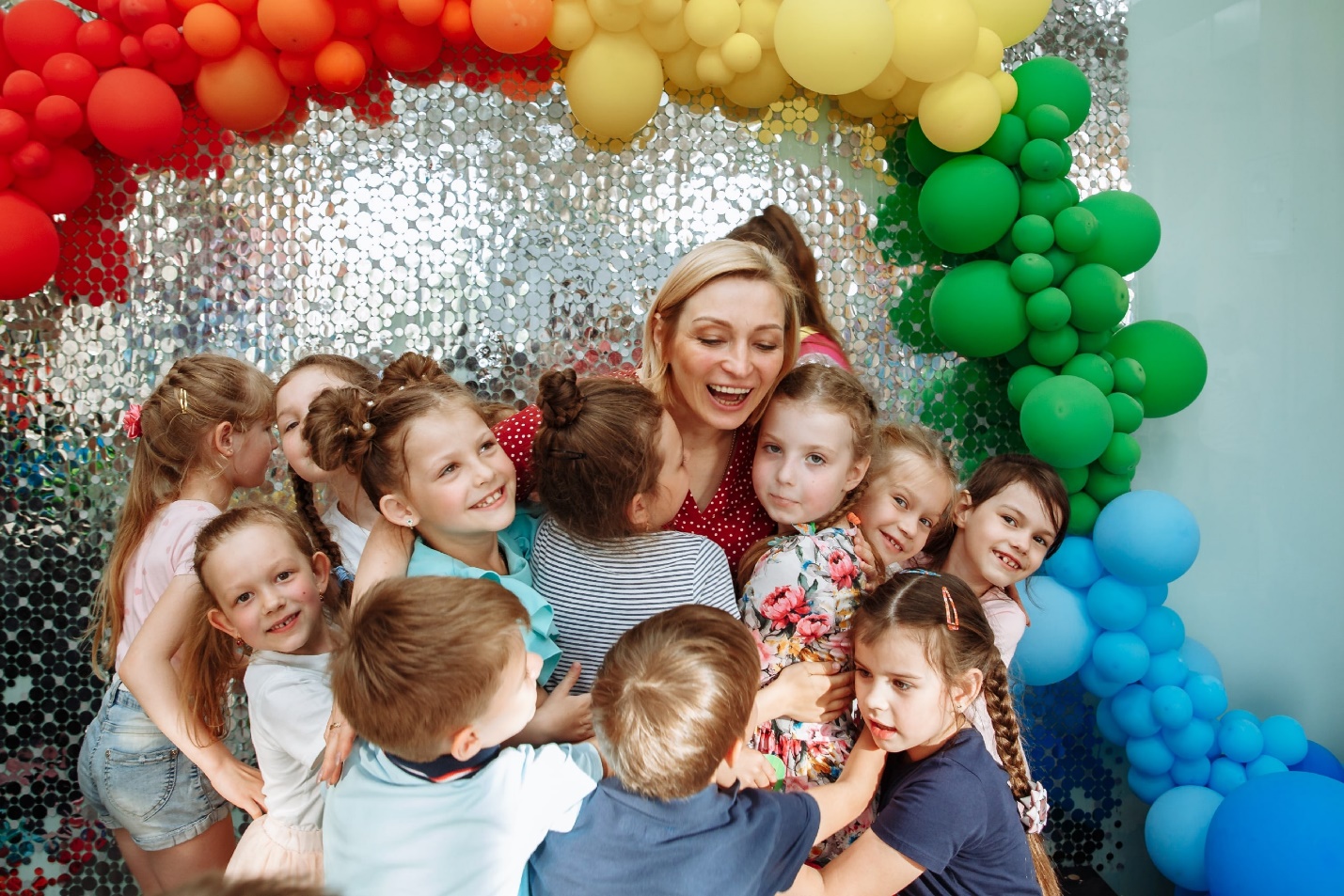 Выпускной 2021 г. (подготовительная группа)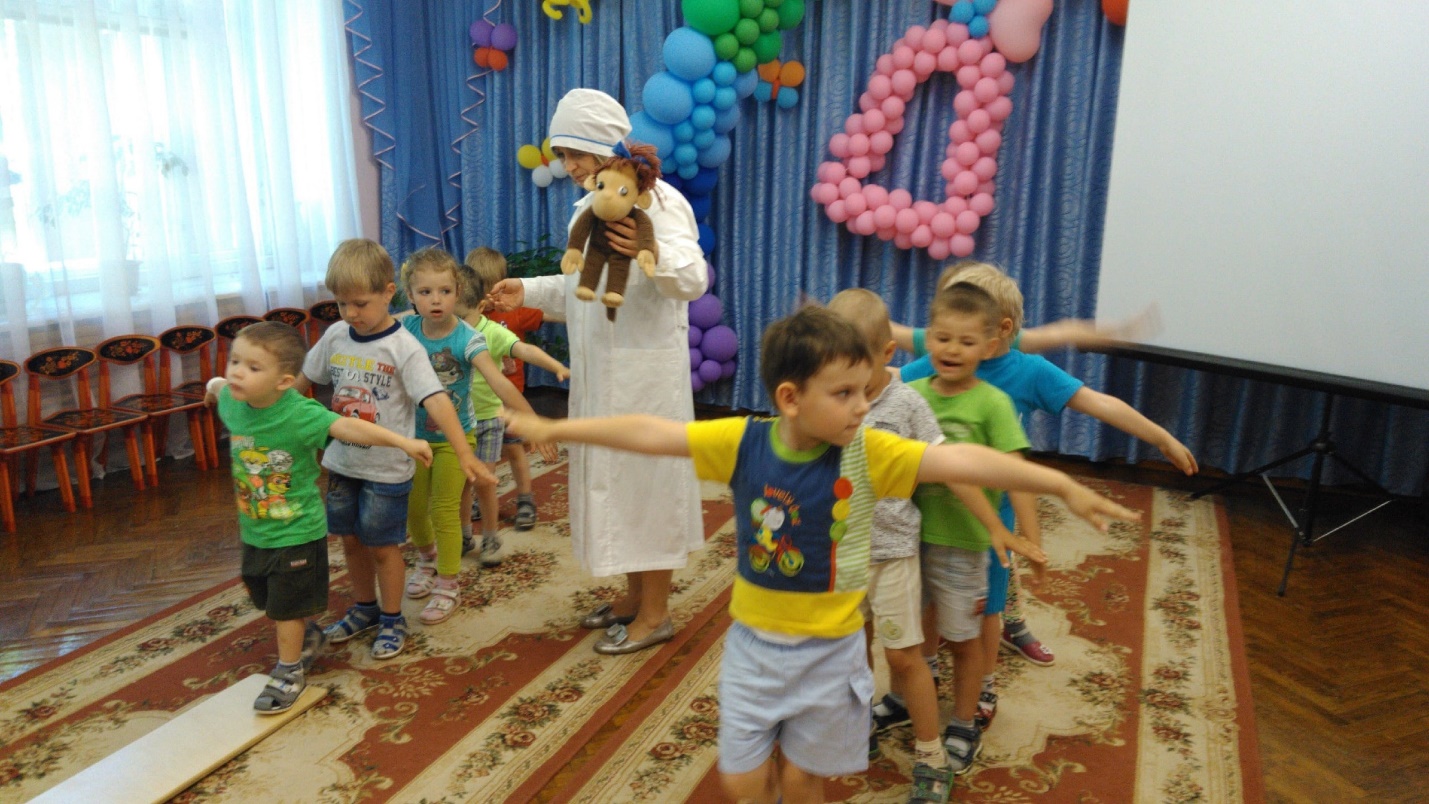 Развлечение «Айболит спешит на помощь» (средняя группа)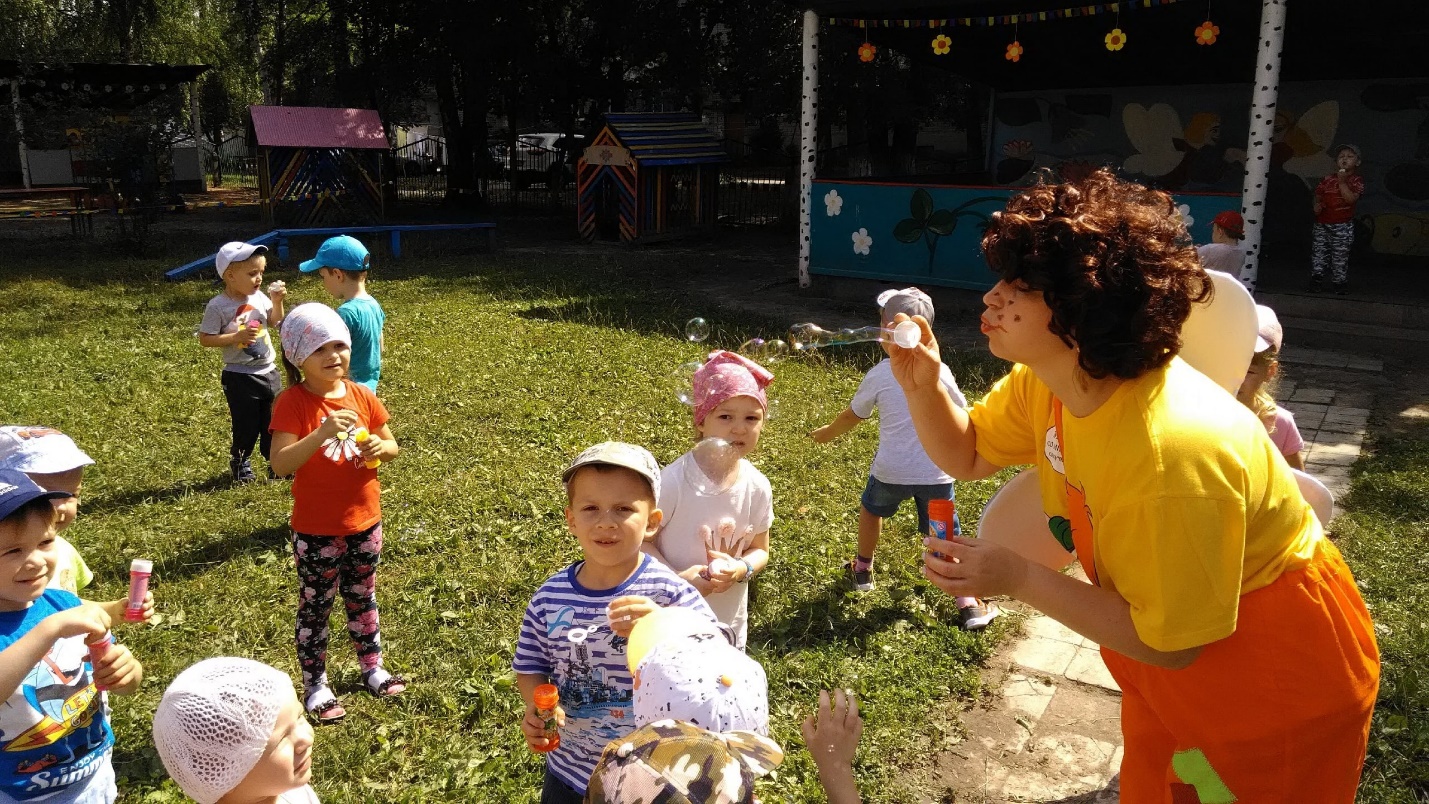 «Шоу мыльных пузырей» (средняя группа)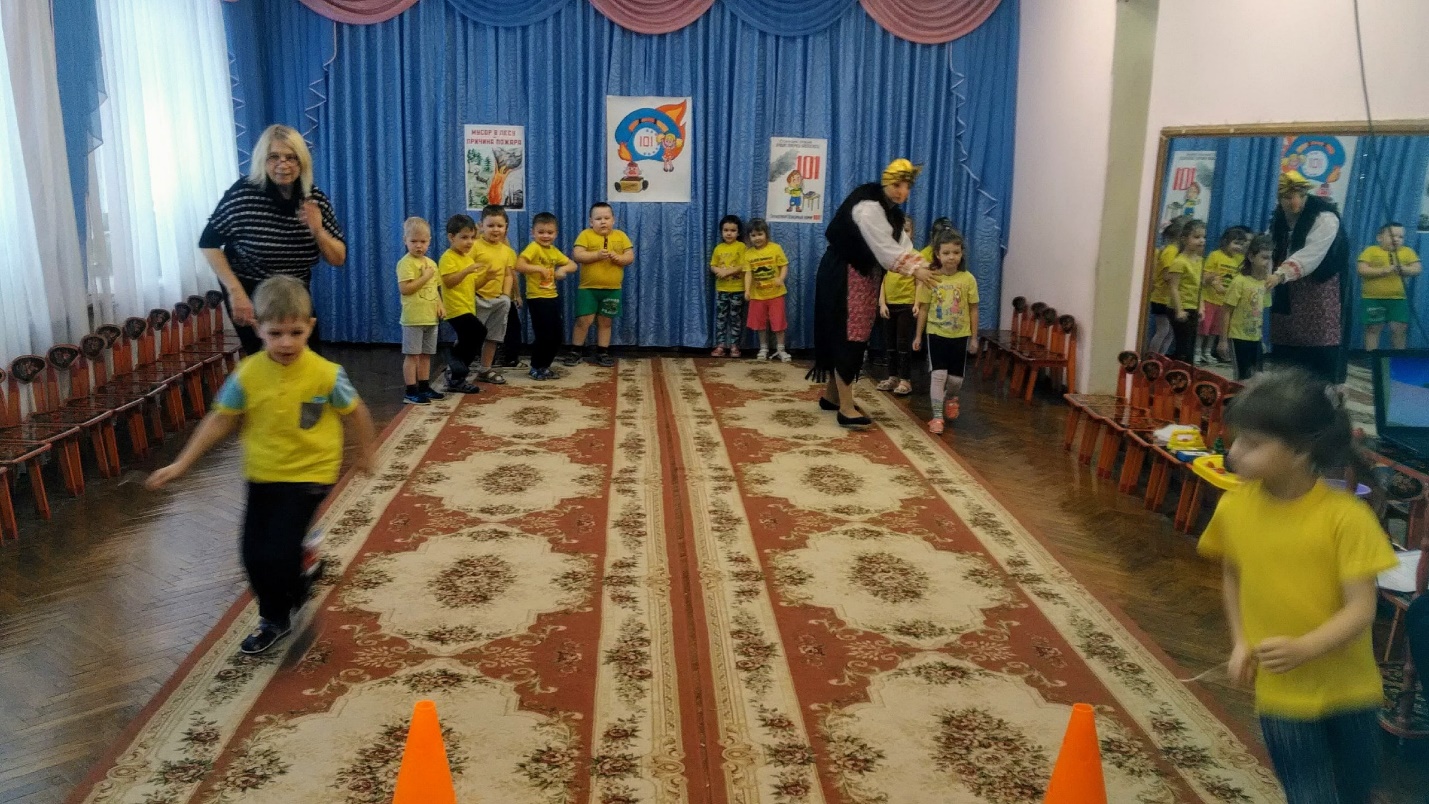 «Чтобы не было беды» (старшая группа)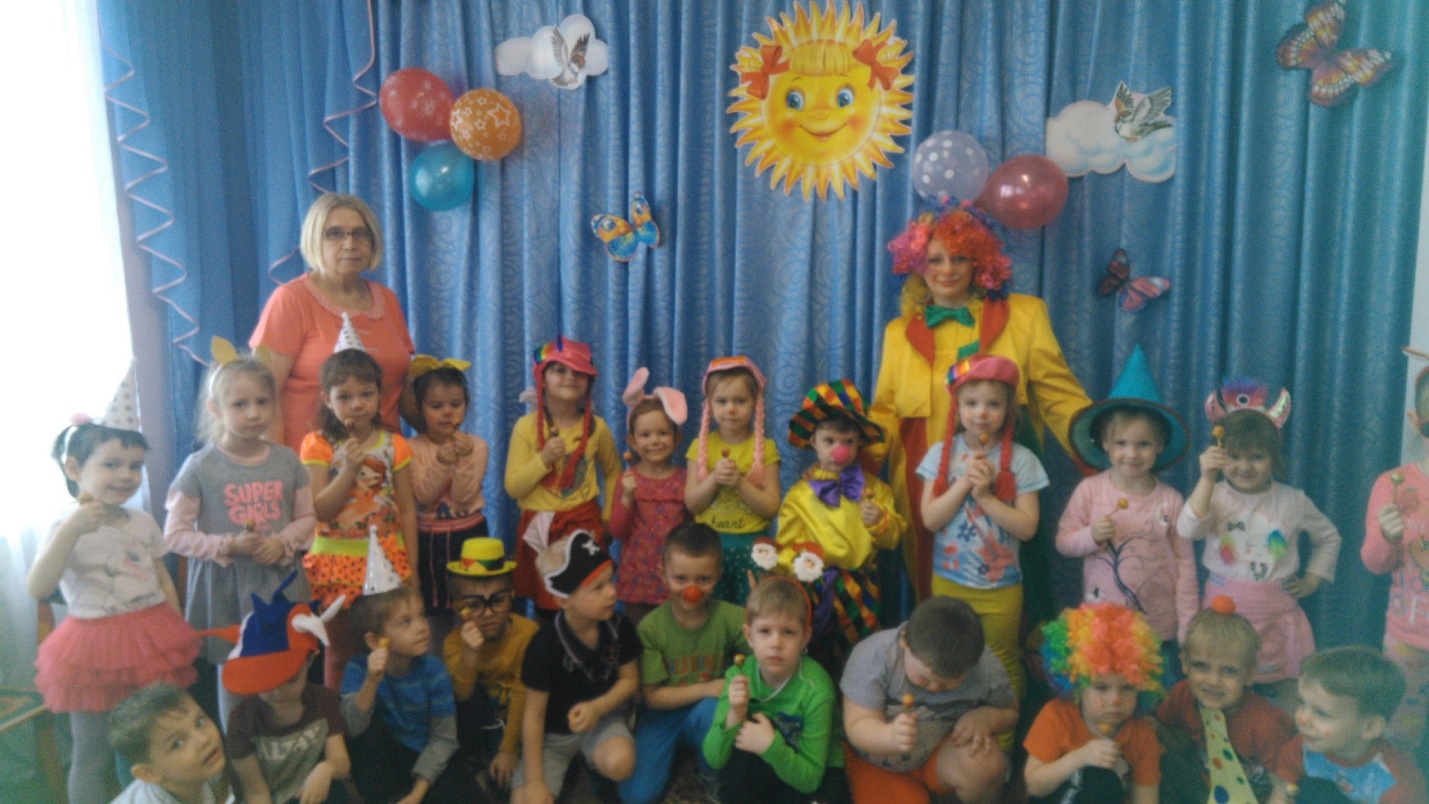 «День смеха» (подготовительная группа)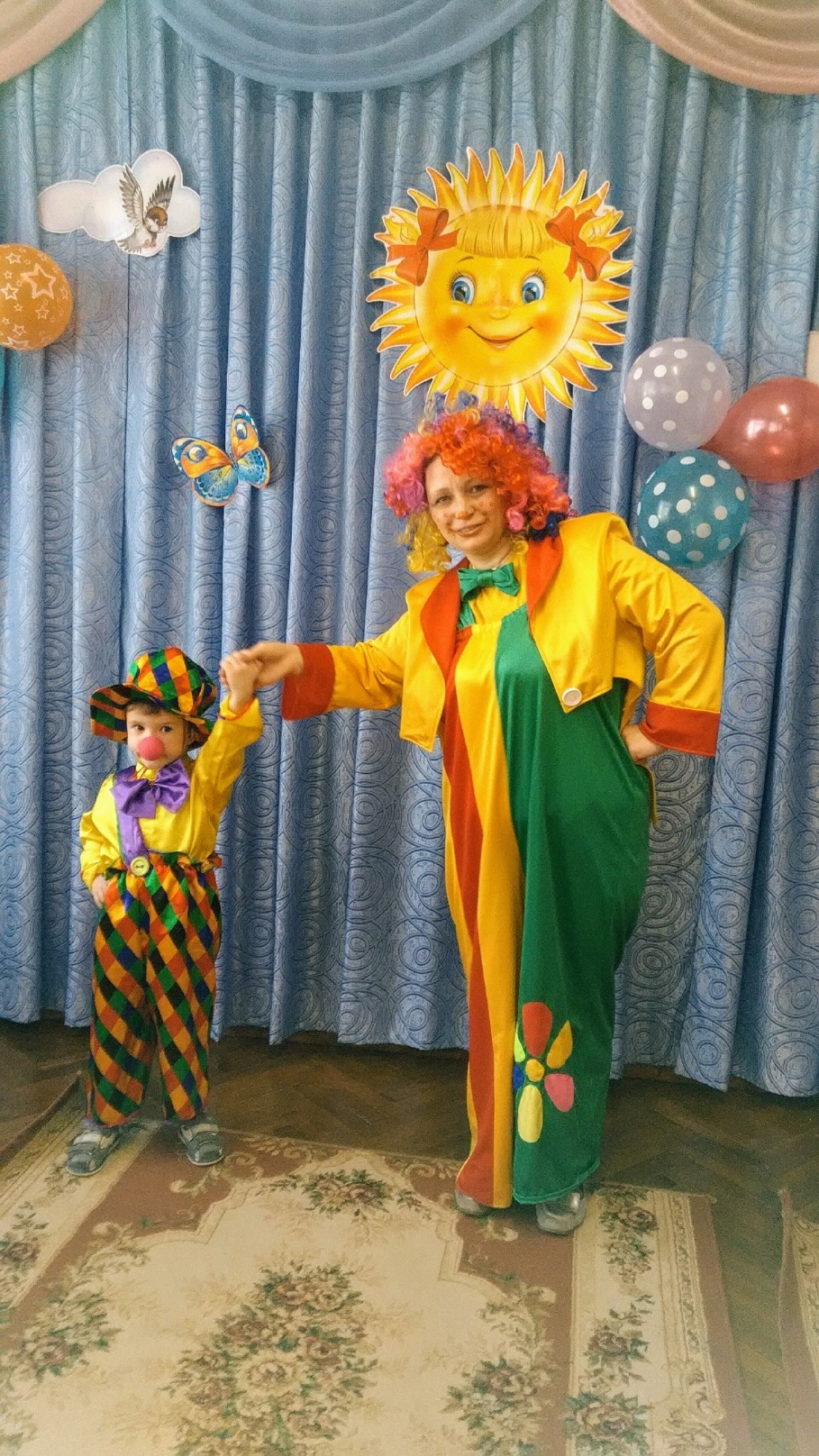 «День именинника»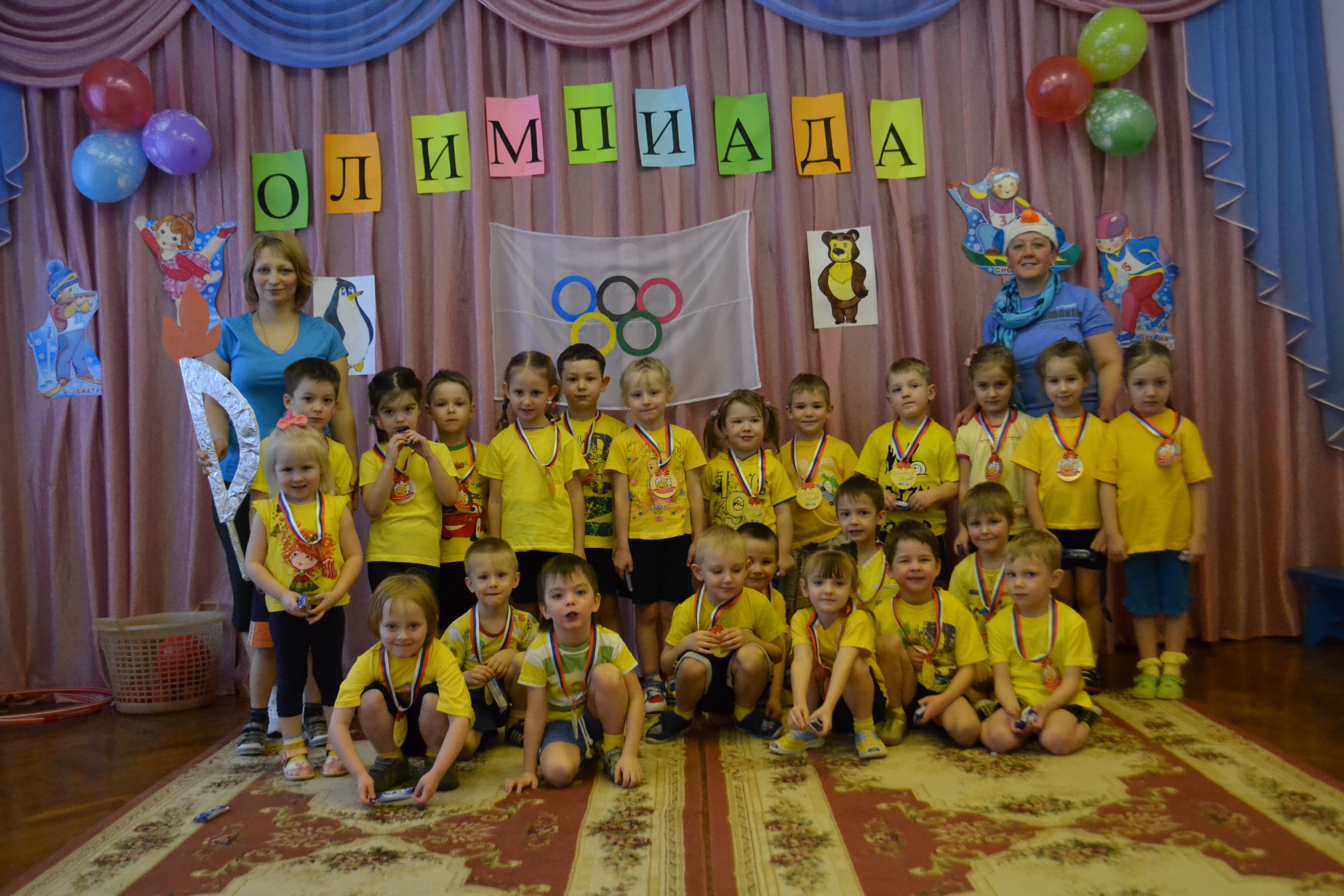 «Все ребята рады- у нас Олимпиада!» (старшая группа)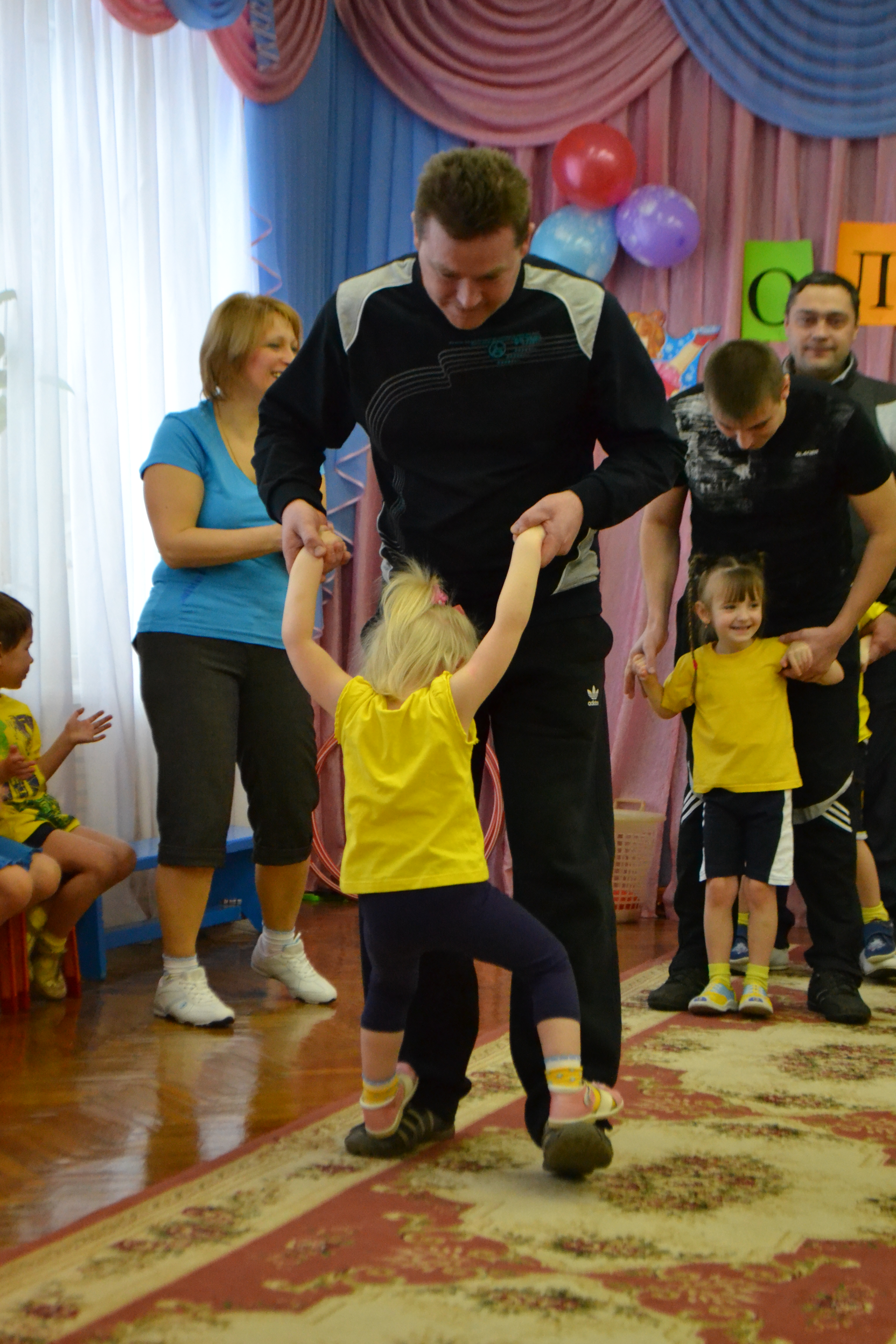 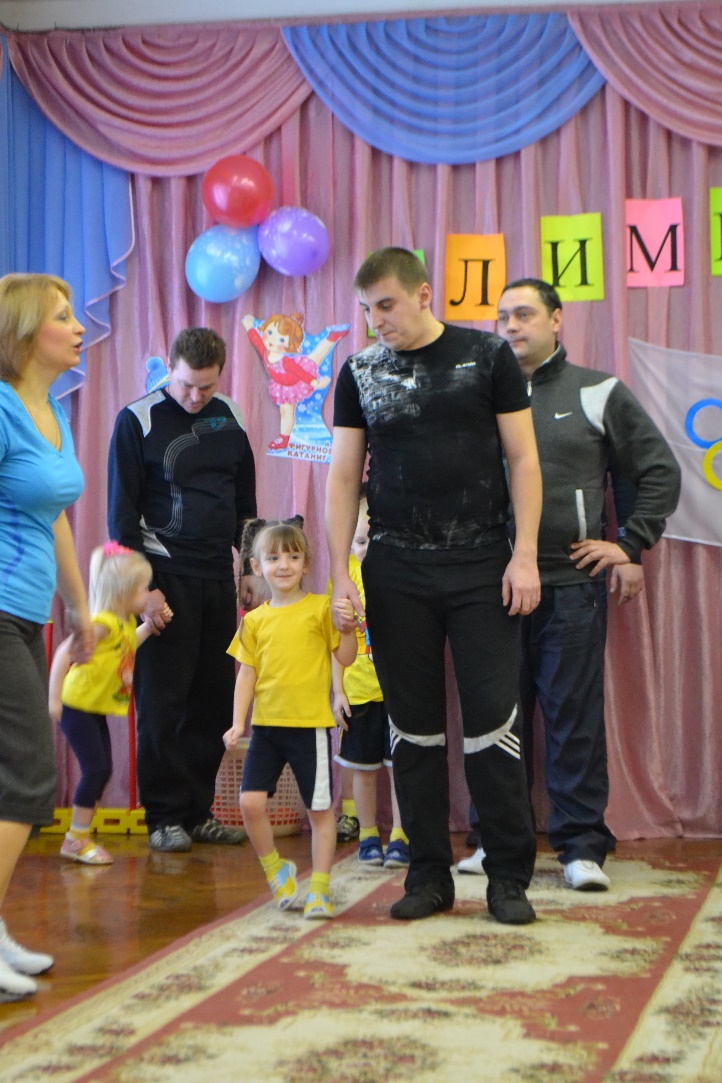 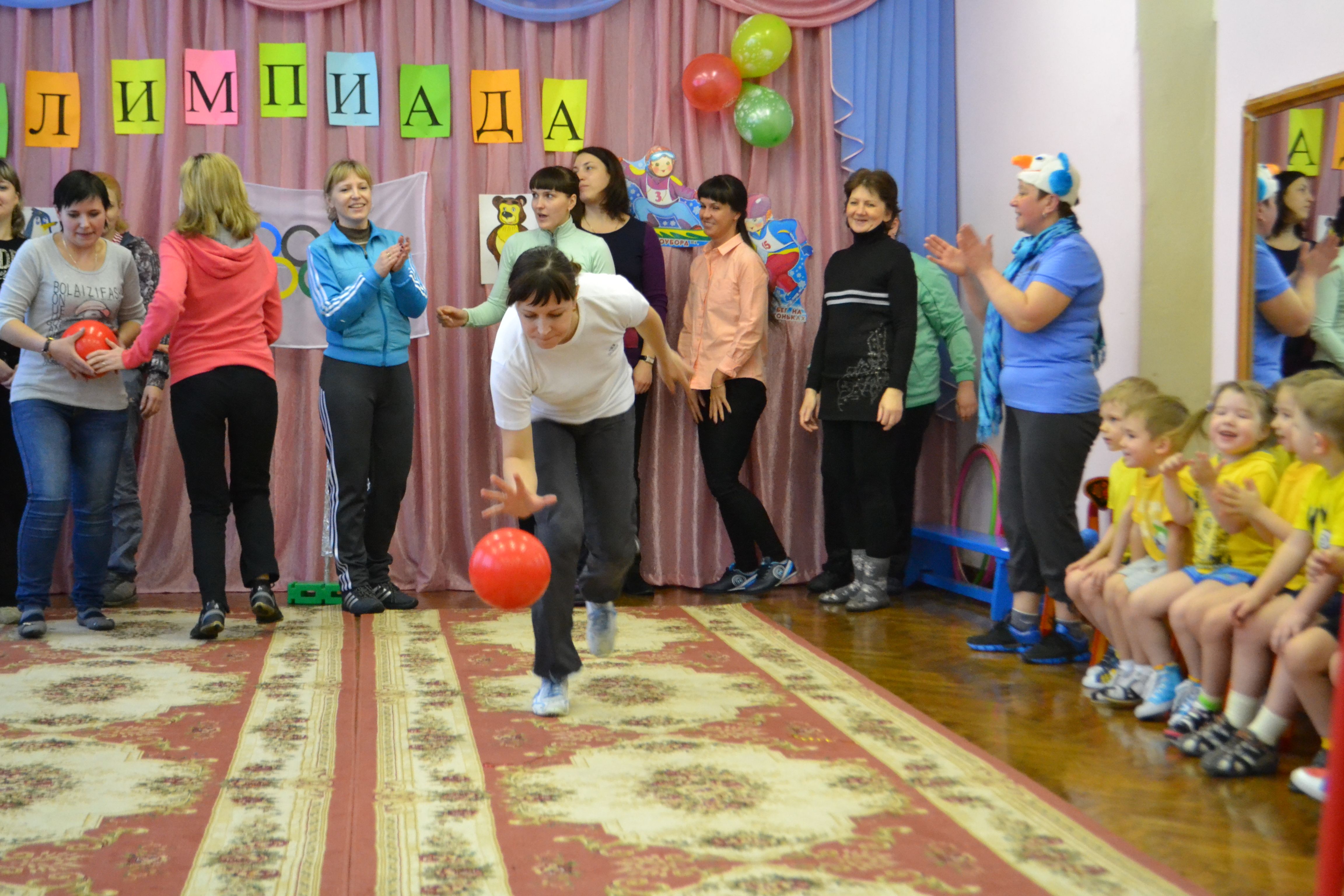 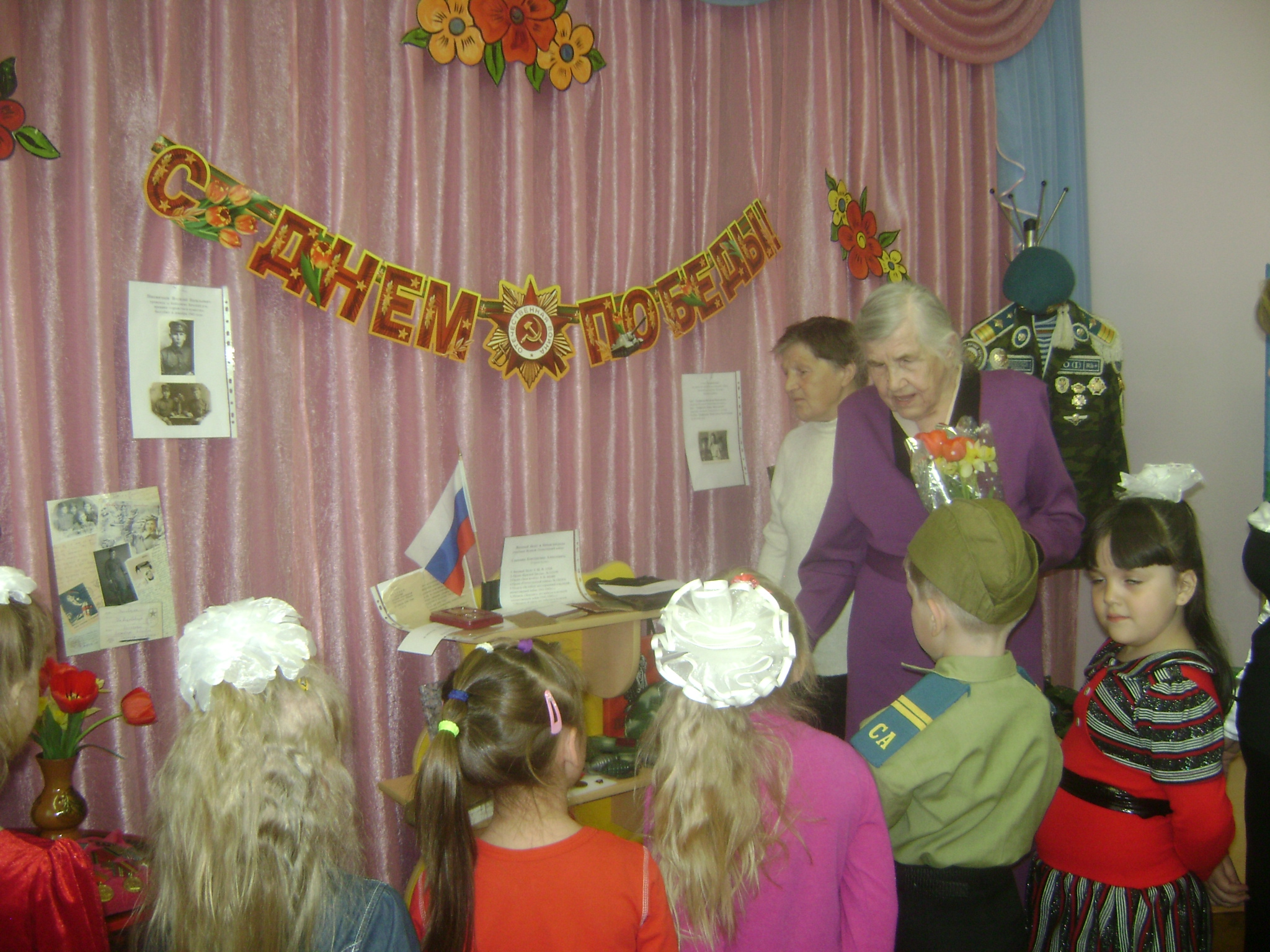 «День Победы»  (подготовительная группа)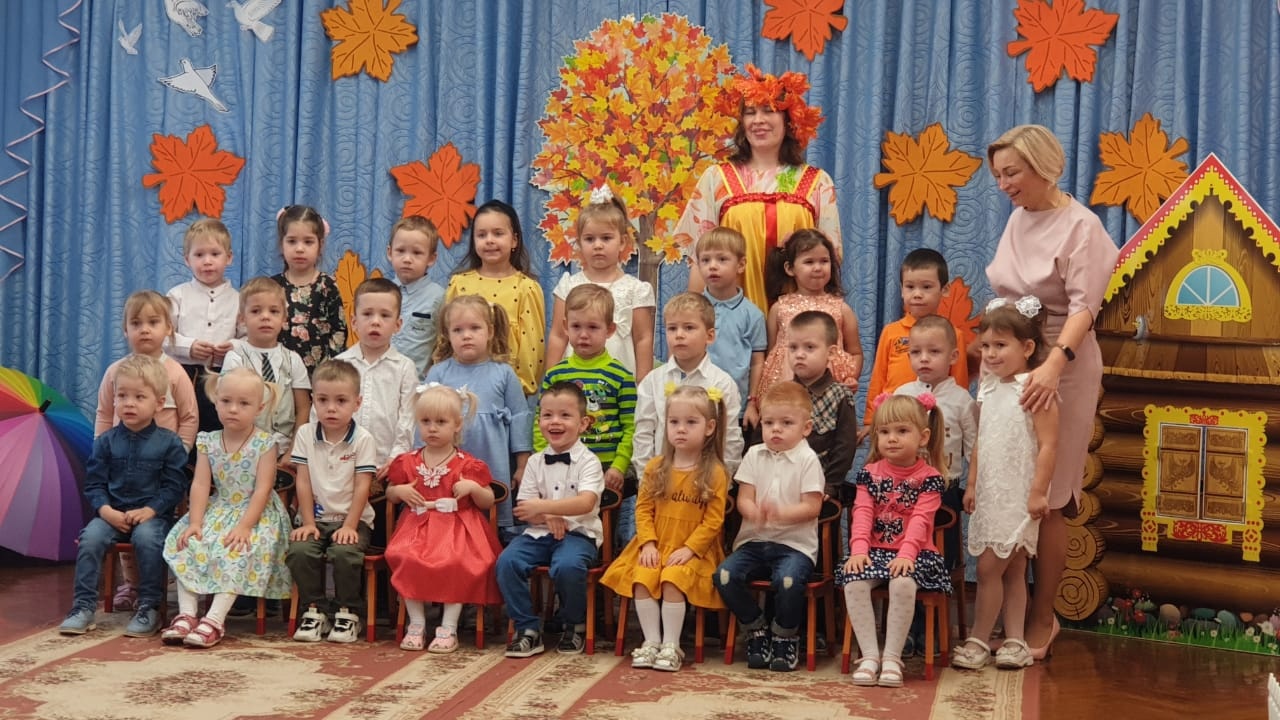 Праздник «Краски осени» (2 младшая группа)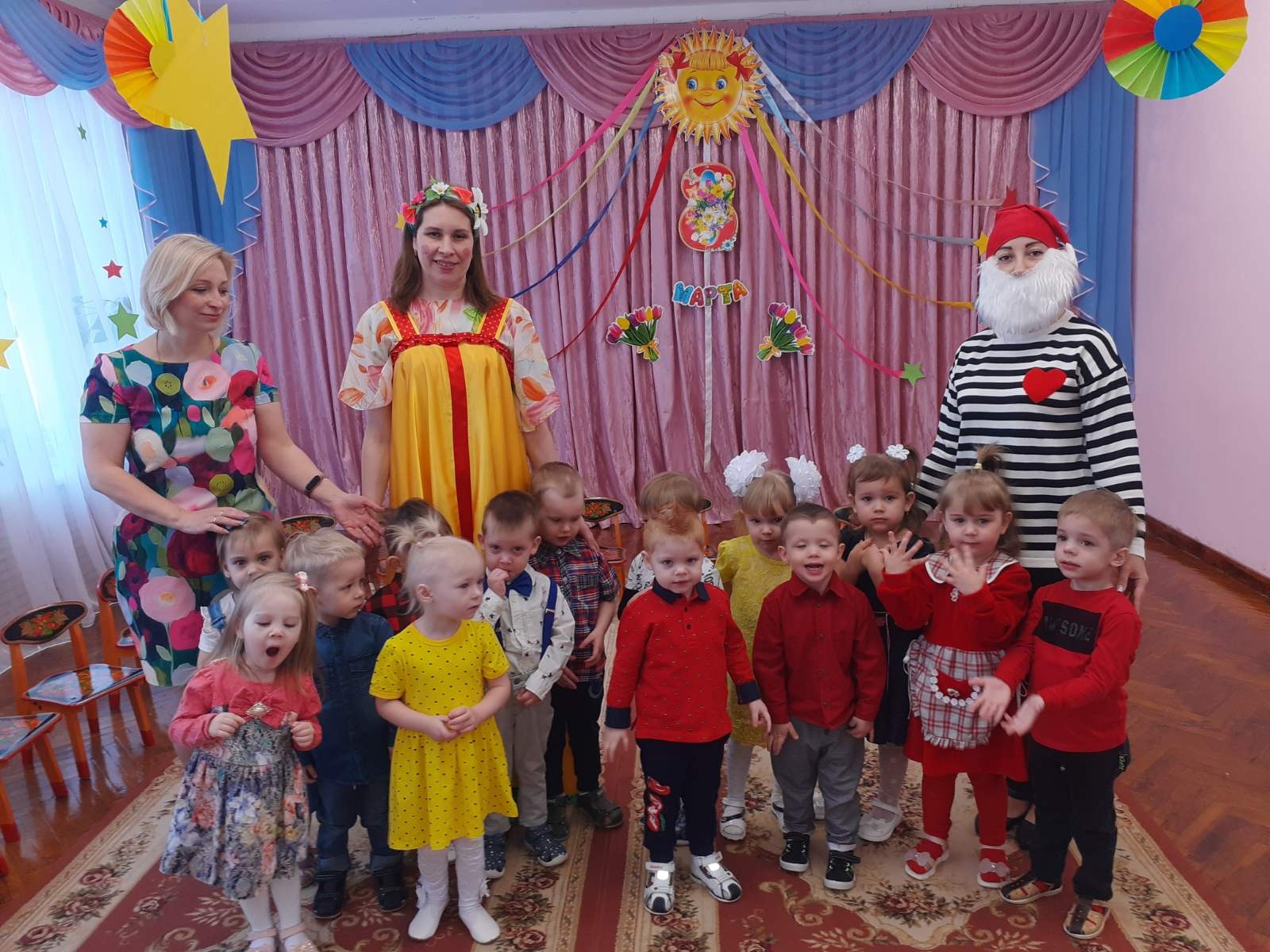 «Мамин праздник» (1 младшая группа)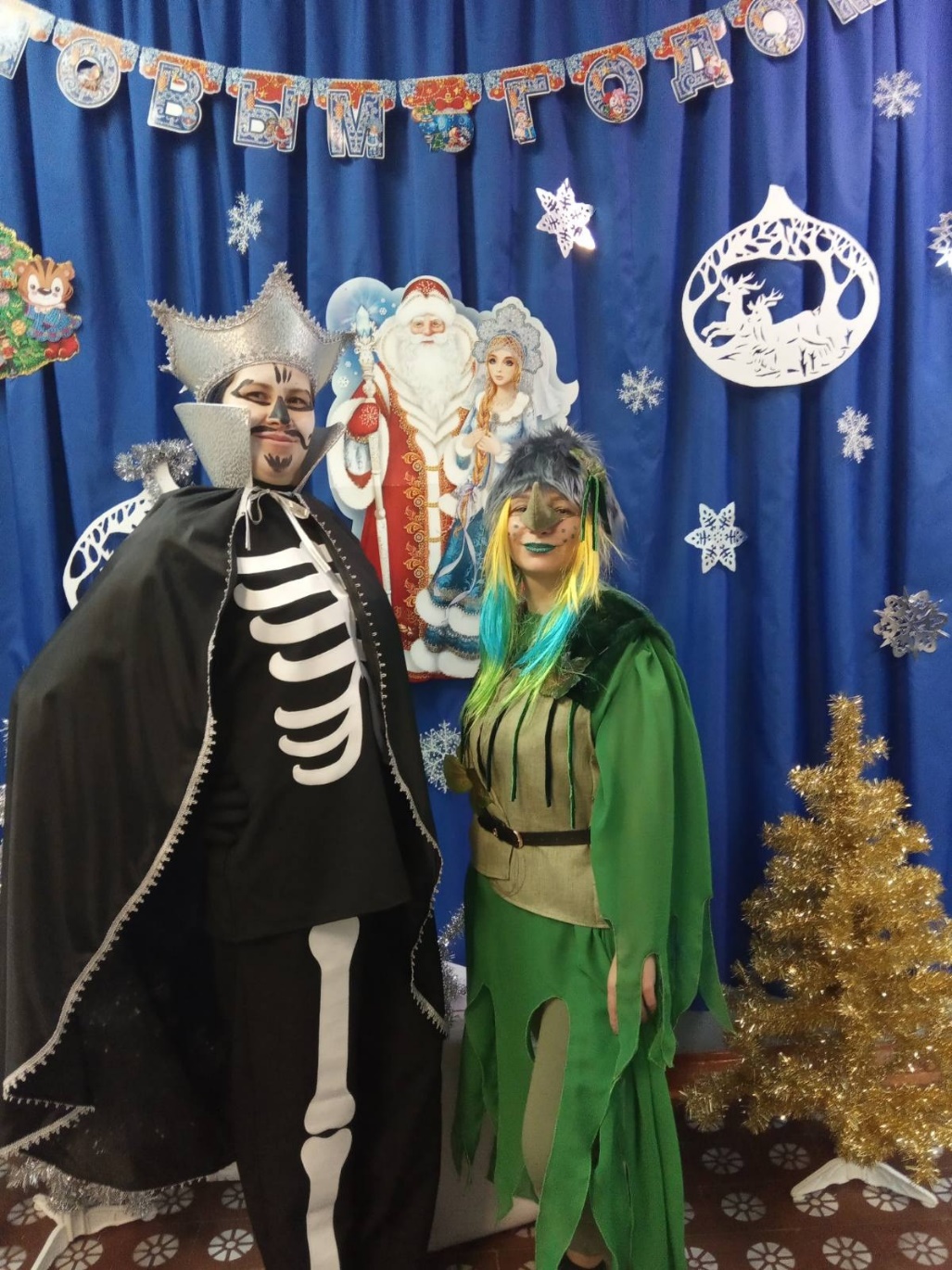 Новый год- 2022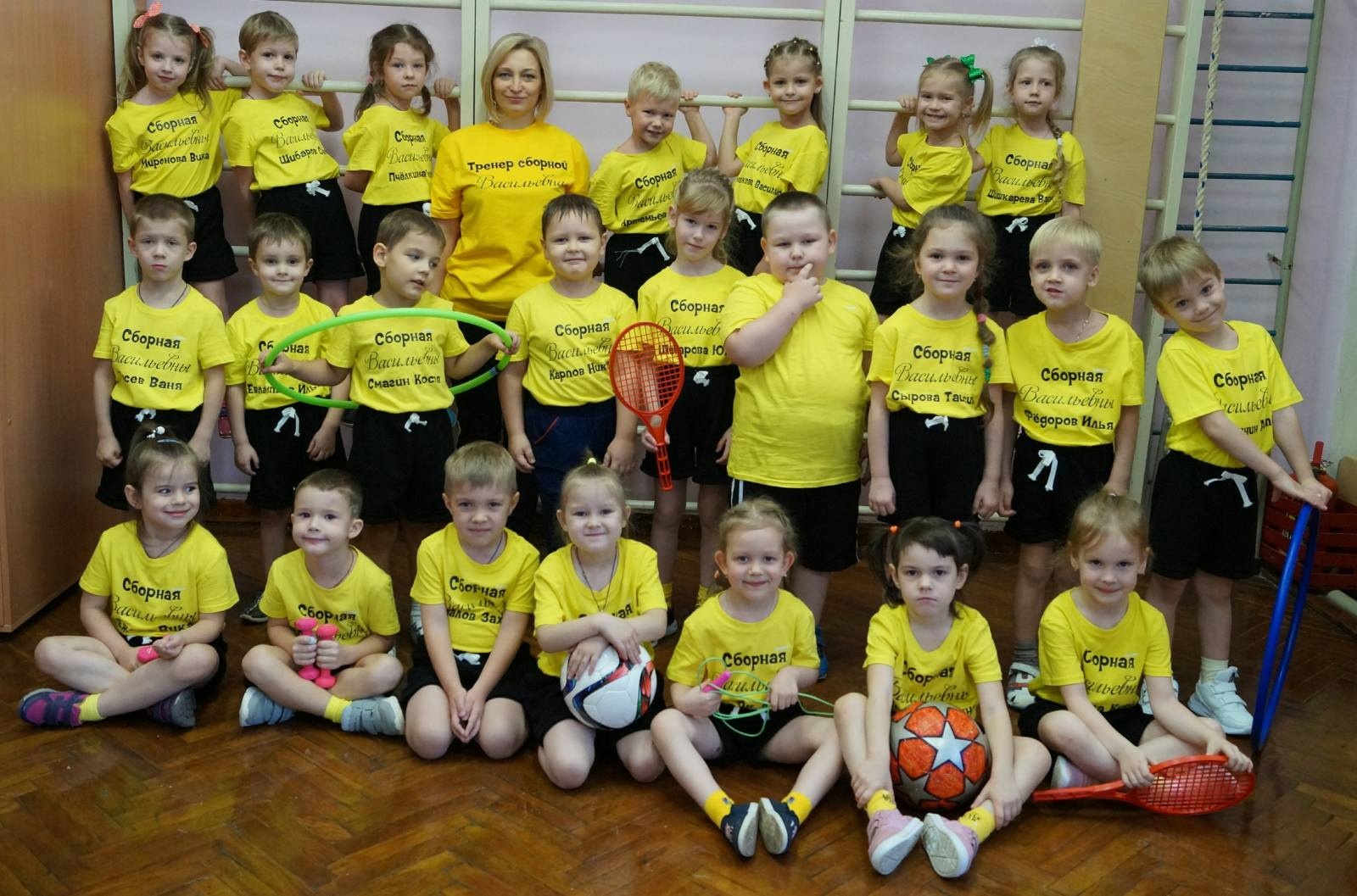 Спортивный праздник «Весёлые старты» (подготовительная группа)